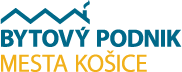 Bytový podnik mesta Košice, s.r.o.                                                         Južné nábrežie 13, 042 19 Košice037-I/2021/VO-§117 Výzva na predloženie ponuky – zákazky s nízkou hodnotou – verejná súťažv rámci postupu verejného obstarávania podľa § 117 zákona č. 343/2015 Z. z. o verejnom obstarávaní a o zmene a doplnení niektorých zákonov v znení neskorších predpisov (ďalej len ,,ZoVO“)Identifikácia verejného obstarávateľa:Názov:					Bytový podnik mesta Košice, s.r.o.IČO:					44 518 684Štatutárny orgán:			Ing. Peter Vrábel, PhD. – konateľ spoločnostiSídlo:					Južné nábrežie 13, 042 19 Košice	Kontaktná osoba pre VO:		JUDr. Lukáš Bažik Telefón:				+421908 118 623Pracovný kontakt pre vysvetlenie výzvy na predloženie ponuky:		lukas.bazik@bpmk.skKomunikácia pre uvedenú zákazku sa uskutočňuje prostredníctvom systému na elektronickú komunikáciu – JOSEPHINE: https://josephine.proebiz.com/sk/Názov predmetu zákazky:	,,Výmena elektroinštalácie v stúpačkách BD 					Adlerova 4, Košice“Zákazka je na: stavebné práce	CPV kód: 45310000-3 - Elektroinštalačné práceStručný opis predmetu zákazky:Predmetom zákazky je výmena elektroinštalácie v stúpačkách BD Adlerova 4, Košice.Uvedené práce je potrebné realizovať v súlade s Technickou správou (viď Príloha č. 4 Výzvy) a v zmysle PD, ktorá tvorí Prílohu č. 5 tejto Výzvy. Predpokladaný rozsah všetkých stavebných prác a špecifikácia materiálov, ktoré je potrebné realizovať sú uvedené vo Výkaze výmer, ktorý tvorí Prílohu č. 1 tejto Výzvy.V prípade, že sú vyššie uvedené špecifikácie materiálov pomocou odkazu na konkrétnu značku, alebo výrobcu, môže byť ponúknutý a bude akceptovaný aj iný ekvivalentný tovar, ktorý má porovnateľné kvalitatívne alebo výkonnostné charakteristiky ako tie, ktoré uviedol verejný obstarávateľ.V prípade zníženia rozsahu diela, dôjde k zníženiu celkovej ceny diela podľa množstva nerealizovaných dodávok, resp. k zníženiu cien alikvotne podľa cien uvedených v predloženej cenovej ponuke. V prípade zvýšenia rozsahu diela, ktoré objednávateľ z objektívnych dôvodov nemohol predvídať dôjde k zvýšeniu celkovej ceny diela podľa skutočne zrealizovaných naviac dodávok. Túto skutočnosť si zmluvné strany potvrdia a odsúhlasia samostatným písomným záznamom.Predpokladaná hodnota zákazky: 16.500,00 € bez DPHZákladné zmluvné podmienky:Miesto stavby: bytový dom na ul. Adlerova 4, Košice,Lehota na dodanie predmetu zákazky: v termíne do 60 dní od prevzatia staveniska, Lehota splatnosti faktúr: 60 dní po doručení faktúry,Záruka: minimálne 60 mesiacov,S úspešným uchádzačom bude uzatvorená Zmluva o dielo na predmet zákazky (viď Príloha č. 3 Výzvy),Dodávateľ prevezme stavenisko do 5 dní od účinnosti Zmluvy o dielo.Lehota na predkladanie ponúk do: 30.07.2021 do 10:00 hod. Stanovenie ceny:Uchádzačom predložená cena zahŕňa všetky náklady spojené s výmenou elektroinštalácie v BD Adlerova 4, Košice podľa podmienok uvedených v tejto výzve.Cenu je potrebné spracovať na základe uvedeného vo výzve na predloženie ponuky predmetnej zákazky a podľa požiadaviek Prílohy č. 1 (Výkaz výmer) a podľa Technickej správy (viď Príloha č. 4 Výzvy).Cenu je potrebné uvádzať v eurách (€). V ponuke je potrebné uvádzať cenu v € bez DPH a cenu spolu v € bez DPH. Ak uchádzač nie je platcom DPH uvedie túto skutočnosť v ponuke.Postup vo verejnom obstarávaní: Je jednoetapový.Predkladanie dokladov a ponuky:Ponuku je potrebné predložiť v príslušnom elektronickom systéme na komunikáciu vo verejnom obstarávaní. Ponuky sa predkladajú v slovenskom alebo českom jazyku. Ponuky zaslané po termíne na predkladania ponúk v inom jazyku alebo inak nebudú brané do úvahy a nebudú vyhodnocované. Zároveň ak uchádzač nepredloží doklad na požadovanú podmienku účasti alebo uchádzač nebude spĺňať podmienky účasti alebo nebude spĺňať požiadavky na predmet zákazky podľa Výzvy, takéto ponuky nebudú brané do úvahy a nebudú vyhodnocované. Ponuku uchádzač zašle spolu so skenovanými dokladmi, ak sú požadované. Ponuka musí byť predložená na celý predmet zákazky. K ponuke je potrebné priložiť aj nacenený Výkaz výmer podľa Prílohy č. 1.Ponuka je vyhotovená elektronicky a vložená do systému JOSEPHINE umiestnenom na webovej adrese https://josephine.proebiz.com/.Uchádzač má možnosť sa registrovať do systému JOSEPHINE pomocou vyplnenia registračného formulára a následným prihlásením.Uchádzač si po prihlásení do systému JOSEPHINE v prehľade - zozname obstarávaní vyberie predmetné obstarávanie a vloží svoju ponuku do určeného formulára na príjem ponúk, ktorý nájde v záložke „Ponuky“.V predloženej ponuke prostredníctvom systému JOSEPHINE musia byť pripojené požadované naskenované doklady (odporúčaný formát je v pdf) tak, ako je uvedené v bode 10. tejto Výzvy. Doklady musia byť k termínu predloženia ponuky platné a aktuálne. Ak ponuka obsahuje dôverné informácie, uchádzač ich v ponuke viditeľne označí.Podmienky účasti sú nasledovné:Splnenie podmienok účasti podľa Výzvy doložením dokladov:Oprávnenie, ktoré zodpovedá predmetu zákazky (výpis z obchodného registra alebo výpis zo živnostenského registra alebo iný doklad),Oprávnenie uchádzača na činnosť podľa § 15 ods. 4 zákona č. 124/2006 Z. z. o bezpečnosti a ochrane zdravia pri práci a o zmene a doplnení niektorých zákonov v znení neskorších predpisov (ďalej len ,,ZoBOZP“), ktoré bolo vydané po overení odbornej spôsobilosti podľa § 14 ods. 2 ZoBOZP v nadväznosti na § 19 vyhlášky Ministerstva práce, sociálnych vecí a rodiny Slovenskej republiky č. 508/2009 Z. z., ktorou sa ustanovujú podrobnosti na zaistenie bezpečnosti a ochrany zdravia pri práci s technickými zariadeniami tlakovými, zdvíhacími, elektrickými a plynovými a ktorou sa ustanovujú technické zariadenia, ktoré sa považujú za vyhradené technické zariadenia (ďalej len ,, vyhláška č. 508/2009 Z. z.“),Čestné vyhlásenie uchádzača, že nemá uložený zákaz účasti vo verejnom obstarávaní potvrdený konečným rozhodnutím v Slovenskej republike alebo v štáte sídla, miesta podnikania alebo obvyklého pobytu, ktorý bude podpísaný oprávnenou osobou uchádzača (viď. Príloha č. 2 Výzvy),U uchádzača nesmie byť dôvod na vylúčenie pre konflikt záujmov podľa ust. § 40 ods. 6 písm. f) ZoVO.Na preukázanie splnenia podmienok účasti je potrebné predložiť tieto doklady:Kópiu oprávnenia na uskutočňovanie stavebných prác, ktorý zodpovedá predmetu zákazky, uchádzač tento doklad nemusí predkladať, ak je zapísaný v Zozname hospodárskych subjektov vedený Úradom pre verejné obstarávanie,Kópia oprávnenia uchádzača na činnosť podľa § 15 ods. 4 ZoBOZP, ktoré bolo vydané po overení odbornej spôsobilosti podľa § 14 ods. 1 ZoBOZP v nadväznosti na § 19 vyhlášky č. 508/2009 Z. z.,Čestné vyhlásenie uchádzača, že nemá uložený zákaz účasti vo verejnom obstarávaní potvrdený konečným rozhodnutím v Slovenskej republike alebo v štáte sídla, miesta podnikania alebo obvyklého pobytu, ktorý bude podpísaný oprávnenou osobou uchádzača (vzor viď Príloha č. 2 Výzvy),Uchádzač doklad o konflikte záujmov nepredkladá. V prípade vylúčenia uchádzača dôkazné bremeno je na verejnom obstarávateľovi.Obsah ponuky a požadované doklady:Oprávnenie na podnikanie v danej oblasti (uchádzač musí byť oprávnený poskytovať dané stavebné práce) – kópia,Oprávnenie na činnosť uchádzača (podľa § 15 ods. 4 ZoBOZP, ktoré bolo vydané po overení odbornej spôsobilosti podľa § 14 ods. 1 ZoBOZP v nadväznosti na § 19 vyhlášky č. 508/2009 Z. z.) – kópia,Ocenený, podpísaný a opečiatkovaný Výkaz výmer (vzor viď Príloha č. 1 Výzvy),Čestné vyhlásenie uchádzača, že nemá uložený zákaz účasti vo verejnom obstarávaní potvrdený konečným rozhodnutím v Slovenskej republike alebo v štáte sídla, miesta podnikania alebo obvyklého pobytu, ktorý bude podpísaný oprávnenou osobou uchádzača (vzor viď Príloha č. 2 Výzvy),Vyplnený, opečiatkovaný a podpísaný Návrh Zmluvy o dielo (vzor viď Príloha č. 3 Výzvy),Spracovaný Harmonogram postupu realizácie stavebných prác.Kritéria na vyhodnotenie ponúk: Celková cena spolu v EUR bez DPHÚspešným uchádzačom bude ten, kto bude mať najnižšiu Celkovú cenu spolu za dodanie predmetu zákazky v € bez DPH (Výkaz výmer podľa Prílohy č.1).Vyhodnotenie ponúk:Verejný obstarávateľ po uplynutí lehoty na predkladanie ponúk vyhodnotí splnenie podmienok účasti a požiadaviek na predmet zákazky u uchádzača, ktorý sa umiestnil na prvom mieste v poradí, z hľadiska uplatnenia kritéria na vyhodnotenie ponúk.V prípade, ak z predložených dokladov nemožno posúdiť ich platnosť alebo splnenie požiadaviek uvedených v tejto Výzve, verejný obstarávateľ elektronicky požiada uchádzača, ktorý sa umiestnil na prvom mieste v systéme JOSEPHINE prostredníctvo okna „KOMUNIKÁCIA“ o vysvetlenie predložených dokladov. Vysvetlenie uchádzač doručí elektronicky v systéme JOSEPHINE prostredníctvom okna „KOMUNIKÁCIA“.V prípade, ak ponuka uchádzača, ktorý sa umiestnil na prvom mieste nebude spĺňať požiadavky verejného obstarávateľa, pristúpi k vyhodnoteniu ponuky uchádzača, ktorý sa umiestnil v poradí na nasledujúcom mieste.Uchádzačom, ktorí nesplnia požiadavky na predmet zákazky zašle verejný obstarávateľ správu s názvom „Oznámenie o vylúčení“, ktorú elektronicky doručí v systéme JOSEPHINE prostredníctvom okna „KOMUNIKÁCIA“. O doručení správy bude uchádzač informovaný aj prostredníctvom notifikačného e-mailu na e-mailovú adresu zadanú pri registrácii.Prijatie ponuky:S úspešným uchádzačom bude uzatvorená Zmluva o dielo na uskutočnenie stavebných prác.Verejný obstarávateľ môže pred uzatvorením zmluvného vzťahu požiadať úspešného uchádzača o predloženie originálu alebo overenej kópie oprávnenia na dodanie predmetu zákazky – uskutočňovanie stavebných prác.Verejný obstarávateľ v súlade s § 11 ZoVO neuzavrie zmluvu s úspešným uchádzačom, ktorý má byť zapísaný v registri partnerov verejného sektora (ďalej len ,,RPVS“) a nie je zapísaný v RPVS. Vyššie uvedená požiadavka vyplýva z ust. § 2 ods. 2 zákona č. 315/2016 Z. z. o registri partnerov verejného sektora pri jednorazovom poskytnutí finančných prostriedkov prevyšujúcich sumu 100.000 Eur alebo v úhrne sumu 250.000 Eur kalendárnom roku, ak ide o viaceré čiastkové alebo opakujúce sa plnenie zo zmluvy. Predpokladaná hodnota predmetnej zákazky neprevyšuje sumu 100.000,00 Eur bez DPH.Ďalšie informácie verejného obstarávateľa:Verejný obstarávateľ bude pri uskutočňovaní tohto postupu zadávania zákazky postupovať                  v súlade so ZoVO, prípadne inými všeobecne záväznými právnymi predpismi.Proti rozhodnutiu verejného obstarávateľa pri postupe zadávania zákazky podľa § 117 ZoVO nie je možné v zmysle § 170 ods. 7 písm. b) ZoVO podať námietky. Všetky výdavky spojené s prípravou a predložením ponuky znáša uchádzač bez akéhokoľvek finančného alebo iného nároku voči verejnému obstarávateľovi a to aj v prípade, že verejný obstarávateľ neprijme ani jednu z predložených ponúk alebo zruší postup zadávania zákazky.Verejný obstarávateľ môže zrušiť použitý postup zadávania zákazky z nasledovných dôvodov: nebude predložená ani jedna ponuka,ani jedna z predložených ponúk nebude zodpovedať určeným požiadavkám verejného obstarávateľa,ak sa zmenili okolnosti, za ktorých sa vyhlásilo toto verejné obstarávanie,jej zrušenie nariadil úrad.Schválil:Bytový podnik mesta Košice, s.r.o.Ing. Peter Vrábel, PhD. - konateľ Prílohy:Príloha č. 1 – Výkaz výmer  Príloha č. 2 – Čestné vyhlásenie uchádzača, že nemá uložený zákaz účasti vo VOPríloha č. 3 – Návrh Zmluvy o dieloPríloha č. 4 – Technická správaPríloha č. 5 – Projektová dokumentácia